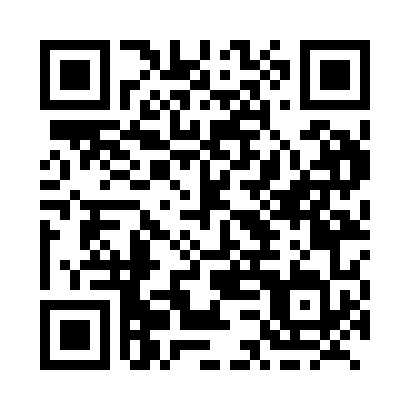 Prayer times for Sunbury, Ontario, CanadaMon 1 Jul 2024 - Wed 31 Jul 2024High Latitude Method: Angle Based RulePrayer Calculation Method: Islamic Society of North AmericaAsar Calculation Method: HanafiPrayer times provided by https://www.salahtimes.comDateDayFajrSunriseDhuhrAsrMaghribIsha1Mon3:335:261:106:308:5410:462Tue3:345:261:106:308:5310:453Wed3:355:271:106:308:5310:454Thu3:365:271:106:308:5310:445Fri3:375:281:106:308:5210:436Sat3:385:291:116:308:5210:437Sun3:395:301:116:308:5210:428Mon3:405:301:116:308:5110:419Tue3:425:311:116:308:5110:4010Wed3:435:321:116:298:5010:3911Thu3:445:331:116:298:5010:3812Fri3:455:331:116:298:4910:3713Sat3:475:341:126:298:4810:3614Sun3:485:351:126:288:4810:3515Mon3:495:361:126:288:4710:3316Tue3:515:371:126:288:4610:3217Wed3:525:381:126:278:4610:3118Thu3:545:391:126:278:4510:3019Fri3:555:401:126:268:4410:2820Sat3:575:411:126:268:4310:2721Sun3:585:421:126:258:4210:2522Mon4:005:431:126:258:4110:2423Tue4:015:441:126:248:4010:2224Wed4:035:451:126:248:3910:2125Thu4:055:461:126:238:3810:1926Fri4:065:471:126:238:3710:1827Sat4:085:481:126:228:3610:1628Sun4:095:491:126:218:3510:1429Mon4:115:501:126:218:3410:1230Tue4:135:511:126:208:3210:1131Wed4:145:521:126:198:3110:09